会計年度末セールス                    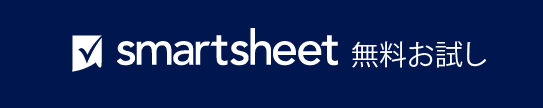 レポート テンプレート会計年度末セールス レポート組織/団体名00/00/0000住所住所電話電子メールWeb サイトエグゼクティブ サマリー[組織/団体名] は、現在 [州/県] の [市/町] の法律に基づいて設立され現存する法人です。[組織/団体名] の創設者、所有者、最高経営責任者は [名前] で、[名前] の [過去の経験のリスト] での経験は、[資格と資産のリスト] をチームにもたらします。[組織/団体名] は [年] に設立され、それ以来、[顧客ベースを分類] 向けの [特定の製品/サービス] の提供に特化すべく全力を尽くしてきました。[組織/団体名] は初年度に [数] 人の従業員を採用し、その後、[従業員数] 人のチームに業務を拡大しました。 [特定の製品またはサービス] の提供に加えて、[組織/団体名] は、社内とより大きなビジネス コミュニティの両方のために、さらなるイニシアチブを先導してきました。これには、[提供されているその他の製品またはサービス、会社の評判またはコミュニティへの関与、ビジネス パートナーと関係、会社が主なサービス以外で達成したその他の注目すべき成功について説明する] などが含まれます。[今年] 年、[組織/団体名] は [過去 1 年間の主要かつハイレベルな業績を挙げる。これには、総収益、新しいまたは改善された製品やサービス、受賞歴、買収、その他のビジネス パートナーシップなどが含まれる] を誇ります。 [今年] 年現在、同社は [数] 個の主要なプロジェクトに関与しており、今年の主な焦点は [プロジェクトの名前とハイレベルな詳細] です。[これらのプロジェクトの資金調達、収益、全体的な成功または失敗の詳細を提供する。]以下の年度末レポートには、[組織/団体名] の現在の財務状況を知ることができる年次財務レポート (損益計算書を含む) が記載されています。さらに、監査人のレポート、書面による結論、参考資料も含まれています。本レポート (ここに含まれる財務モデルを含む) をお読みになることで、当社のビジネスの方向性をよりよく理解し、現在のすべてのイニシアチブを継続するか、変更するか、終了するか、置き換えるかについての明確なアイデアが得られることを願っています。 年次財務レポートこのセクションを編集して、必要なその他の財務情報を含めたり、このセクションに代わる別の財務レポートを追加したりできます。監査人のレポート会計士または監査人のレポートをここに挿入できます。まとめ[組織/団体名]の経費と [年] 年の損益予測に関する関連データを提示した後、追加のプログラムをうまく実施することができました。さらに、[組織/団体名] は支出コストを上回ることができました。取締役会は、四半期ごとに評価を行い、プログラムの次年度への継続を承認します。レファレンス月次の予想損益および費用に関連して、以下のリソースを利用して本レポートを作成しました。準備担当者役職日付承認者タイトル日付終了した年[本年度][1 年前][2 年前]売上高製品$00,000$00,000$00,000サービス$00,000$00,000$00,000売上高合計$00,000$00,000$00,000セールス コスト製品$00,000$00,000$00,000サービス$00,000$00,000$00,000セールス コスト合計$00,000$00,000$00,000売上総利益$00,000$00,000$00,000営業経費研究開発$00,000$00,000$00,000セールス & マーケティング$00,000$00,000$00,000一般管理$00,000$00,000$00,000購入した無形資産の償却$00,000$00,000$00,000インプロセス研究開発$00,000$00,000$00,000営業経費合計$00,000$00,000$00,000営業利益資金運用利益$00,000$00,000$00,000その他の収益$00,000$00,000$00,000資金運用およびその他の収益$00,000$00,000$00,000税金等調整前利益および会計処理基準変更に伴う累積影響額$00,000$00,000$00,000法人税引当金$00,000$00,000$00,000会計処理基準変更に伴う累積影響前利益$00,000$00,000$00,000会計処理基準変更に伴う累積影響額 (税抜き)$00,000$00,000$00,000純収益$00,000$00,000$00,000ソース名場所/リンク– 免責条項 –Smartsheet がこの Web サイトに掲載している記事、テンプレート、または情報などは、あくまで参考としてご利用ください。Smartsheet は、情報の最新性および正確性の確保に努めますが、本 Web サイトまたは本 Web サイトに含まれる情報、記事、テンプレート、あるいは関連グラフィックに関する完全性、正確性、信頼性、適合性、または利用可能性について、明示または黙示のいかなる表明または保証も行いません。かかる情報に依拠して生じたいかなる結果についても Smartsheet は一切責任を負いませんので、各自の責任と判断のもとにご利用ください。